3rd Grade Supply List2022 – 2023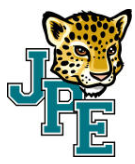 JPE “Meet the Teacher” & Supply Drop-Off will be on Monday, August 8th from 1:00 – 3:00 pm.Boys Only1 Can of Disinfecting Spray                1 Pack of White Paper Lunch Bags  1 Pack of Paper Plates                             Girls Only1 Pack of White Cardstock  1 Pack of Snack Size Ziploc Bags1 Pack of Baby Wipes